Информация на PROкультуру.Название мероприятия: Исторический экскурс: «Первый полет в космос»Дата и время мероприятия:  11.04.2024г. в 13:00ч.Категория мероприятия: ВстречиВозрастное ограничение: 14+Цена: 30р.Участвует в проекте «Пушкинская карта»: ДаТеги: #Для молодежи,  #встречи, #космосМесто проведения: Краснодарский край, Кущевский р-н, ст-ца Кисляковская, ул. Красная, д. 150Организатор мероприятия: МУК «Дом культуры ст. Кисляковской»ФИО, контакты ответственного лица: Сергиенко Наталья Викторовна, 89615142550Мероприятие познакомит ребят с интересными фактами биографии Юрия Гагарина.Участники встречи узнают о детских и юношеских годах первого космонавта, о его учебе в Саратовском индустриальном техникуме, о том, какие испытания ему пришлось пройти, чтобы стать первым космонавтом планеты, а также, что 108 минут полета вокруг Земли принесли Гагарину всемирную славу. Расскажем о его военном детстве, семье и школьных годах, о юности будущего космонавта, его жизни перед полетом.Завершится мероприятие проведением тематической викторины: «Первый в космосе» и просмотром видеоролика: "Звезда по имени Гагарин".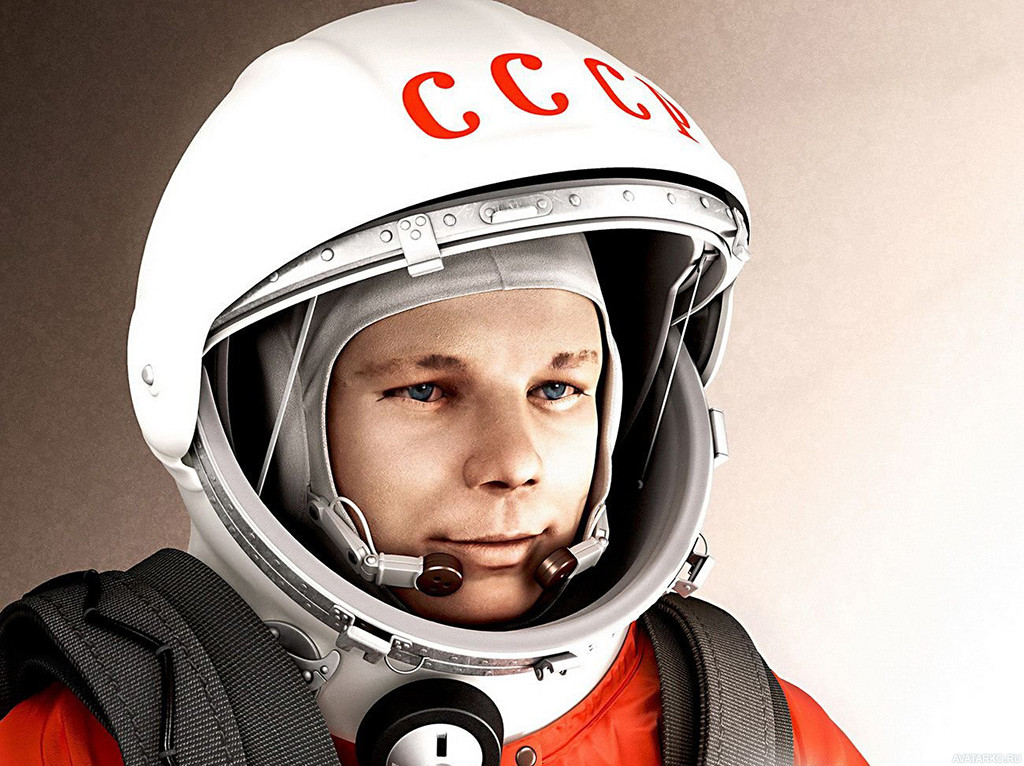 